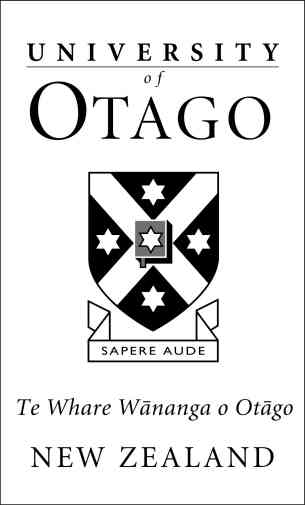 TEMPLATE CONSENT FORM TO DISCLOSE PERSONAL INFORMATION OUTSIDE OF NEW ZEALANDConsentI hereby consent to and authorise the University of Otago to disclose limited personal information relating to me to [name of offshore party], located in [country]. 

Such disclosure is for the purpose of [specify the purpose of the disclosure and, if practicable, the information that will be shared (e.g. name, date of birth)].  Disclosure will be limited to personal information related to this purpose.I acknowledge that the University of Otago is satisfied that disclosure of my information for these purposes is legitimate and that there is an expectation my information will be protected.Nonetheless, I confirm that I am aware of, and accept that, due to differing privacy laws in the country to which I consent to my information being sent, my personal information may not be required to protected in a way that, overall, provides comparable safeguards to those in the New Zealand Privacy Act 2020. Signed:		__________________________________Full Name:	__________________________________Date:		__________________________________